№ 363к «Протвино – Москва (метро "Лесопарковая")»№363к Protvino – Moscow (Lesoparkovaya Metro)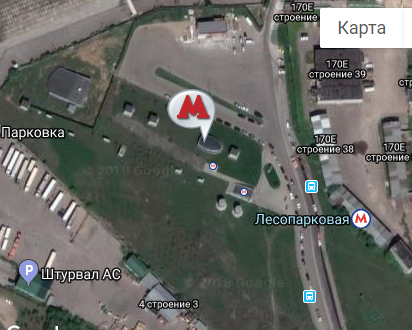 Остановка/Bus stop 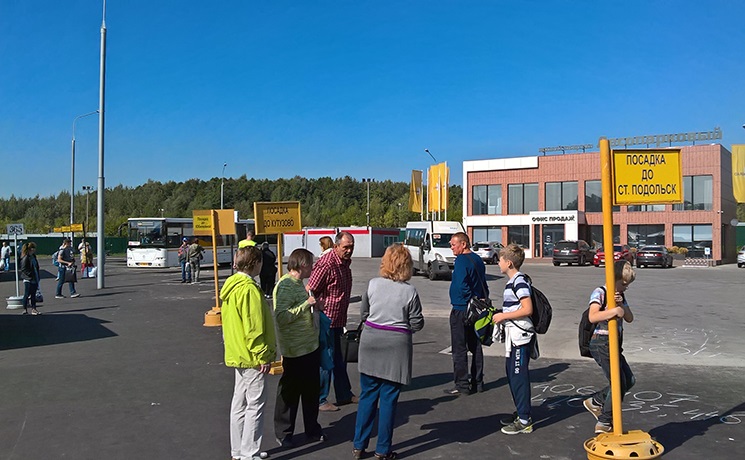 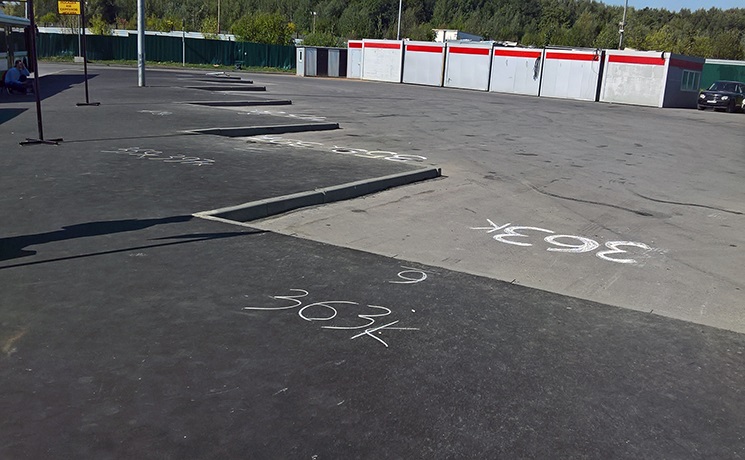 Расписание автобусов / Bus schedule:363м. Лесопарковая — Автостанция Протвино 07:40 (ежедневно) (daily)08:00 (по пнд) (mon)08:30 (по будням) (daily)09:00 (ежедневно) (daily)09:30 (ежедневно) (daily)10:00 (ежедневно) (daily)10:30 (по будням) (mon, tue, wed, thu, fri)11:00 (ежедневно) (daily)11:30 (ежедневно) (daily)12:30 (ежедневно) (daily)13:30 (ежедневно) (daily)14:30 (ежедневно) (daily)15:30 (ежедневно) (daily)16:30 (ежедневно)  (daily)17:00 (ежедневно) (daily)17:30 (по птн и вскр) (fri, sun)18:00  (ежедневно) (daily)18:30  (по птн и вскр) (fri, sun)19:00  (ежедневно) (daily)19:30 (по птн и вскр) (fri, sun)20:00 (ежедневно) (daily)21:00 (ежедневно) (daily)21:30 (по птн) (fri)22:00  (ежедневно) (daily)23:00  (ежедневно) (daily)Время в пути – 2 часа. Стоимость билета – 225 рублей. 